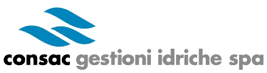 Fornitura, trasporto e scarico di raccordi filettati in ghisa malleabile a cuore bianco zincata ed acciaio zincato. Importo a corpo a base d’asta € 16.360,00, oltre IVA come per legge, di cui € 16.260,00 per fornitura, trasporto e scarico a corpo dei raccordi filettati, soggetti a ribasso, ed € 100.00 per costi di sicurezza, non soggetti a ribasso.2A PROCEDURACIG: Z2236A85A2DENOMINAZIONE, CARATTERISTICHE TECNICHE E QUANTITÁ PRODOTTIOGGETTOFornitura materiale in ghisa conforme alla norma EN 1562 tipo EN GIM a cuore bianco, zincatura per immersione a caldo di spessore non inferiore a 70 micron: filettatura secondo la norma DIN EN ISO 228/1, Pressione massima di esercizio 25 bar (2,5 MPa) per temperature fino a 120°, pressione di prova 100 bar fino a 4"- 64 bar fino a 6".Unitamente ai materiali elencati dovrà essere fornita la seguente documentazione:Schede tecniche dei materiali forniti;Attestazione del rispetto delle disposizioni di cui al D.M. 174/2004.Certificazione dei prodotti e/o di collaudo ai sensi delle norme UNI di riferimento – RACCORDI FILETTATI IN GHISA MALLEABILE E CUORE BIANCO ZINCATANormaLa norma di riferimento per la ghisa malleabile e la sua classificazione è la: UNI EN 1562, che descrive le classificazioni, i tipi di ghisa e i parametri di prova. Specifiche tecniche: Temperatura minima di servizio: –20°C - 25°C Pressione di lavoro per temperature comprese tra –20° C e 120° C: 25 bar Composizione del materialeI raccordi filettati devono essere prodotti in ghisa malleabile a cuore bianco W-400-05 (ghisa malleabile a cuore bianco) a norma UNI EN 1562. FilettaturaFilettature:	i raccordi filettati devono essere con i filetti esterni ed interni cilindrici (G) secondo la norma DIN EN ISO 228/1.– VITI DI PROLUNGAMENTO filettatE in ACCIAIO ZINCATOCaratteristiche del materiale: Le viti di prolungamento filettate devono essere in acciaio conformi alle norme UNI EN 10241 e DIN EN 10255.Zincatura:Le viti di prolungamento filettate devono essere zincate tramite immersione in bagno di zinco fuso, secondo la norma UNI EN 10242. Il rivestimento di zinco dovrà essere superiore a 500 gr/m2, quindi spessore medio minimo di 70 micron. Lo spessore dello strato di zinco e l’aderenza dello stesso con la superficie di base, garantisce ai raccordi una perfetta protezione anticorrosiva nel tempo.Filettatura:Le viti di prolungamento filettate devono essere con i filetti esterni cilindrici (G) secondo la norma DIN EN ISO 7/1. 